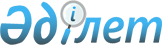 Об утверждении дислокации временных торговых точек, площадей (площадок) по реализации плодоовощной продукции и бахчевых культур на территории города Тараза
					
			Утративший силу
			
			
		
					Постановление Акимата города Тараз от 09 апреля 2006 года № 329. Зарегистрировано Управлением юстиции г. Тараз 19 мая 2006 года за № 32. Утратило силу постановлением акимата города Тараз Жамбылской области от 27 января 2014 года № 74      Сноска. Утратило силу постановлением акимата города Тараз Жамбылской области от 27.01.2014 № 74.      

В целях повышения уровня конкуренции, во исполнение постановления Правительства Республики Казахстан № 430 от 5 мая 2005 года "О некоторых мерах по стабилизации цен на потребительском рынке", на основании статей 32, 43 Земельного кодекса Республики Казахстан и руководствуясь статьей 31 Закона Республики Казахстан "О местном государственном управлении Республики Казахстан", акимат города Тараза ПОСТАНОВЛЯЕТ:

       

1. Утвердить дислокацию временных торговых точек, площадей (площадок) по реализации плодоовощной продукции и бахчевых культур на территории города Тараза на землях общего пользования, согласно приложению.

       

2. Государственному учреждению "Отдел предпринимательства акимата города Тараза" (Мамедов Н.М.) принять необходимые меры для реализации продовольственной продукции сезонного характера, организовать необходимую разъяснительную работу среди предпринимателей, способствующую увеличению поставок и расширению доступа плодоовощной продукции на местные рынки и торговые площадки.

      3. Контроль за исполнением настоящего постановления возложить на Астаева Е.К., заместителя акима города.

      

      Аким города Тараза                         И. Тортаев

      Приложение         

к постановлению акимата города

№ 329 от 9 апреля 2006 г.   

ПЕРЕЧЕНЬ

дислокации торговых точек по реализации бахчевых культур на территории города Тараза
					© 2012. РГП на ПХВ «Институт законодательства и правовой информации Республики Казахстан» Министерства юстиции Республики Казахстан
				NМестонахождениеКоличество1На углу пр. Абая и ул. Самаркандская42На углу улиц Ташкентская и Желтоксан23На углу улиц Ташкентская и Лермонтова24На углу улиц Ташкентская и Байзак батыра25На углу улиц Ташкентская и Комратова 16По ул. Ниеткалиева возле магазина "Юбилейный"27По улице Сулейменова на остановке "Сельпо"48На углу улицы Сулейменова и проспекта Жамбыла29По ул. Лермонтова510В районе Химпоселка511По ул. Мирзояна412По ул. Жибек жолы413По пр. Абая за переездом314По проспекту Жамбыла (автобусный парк)515 На территории рынка "Бек"216По ул. Ташкентская517По ул. Ташкентской от 2-ой пер. Мирзояна до ул. Мирзояна (с автомашин)1518На ул. Б. Момышулы, мкр. Массив Карасу,  коммунальные ряды819Рынок "Жибек жолы", торговля с автомашин5Итого80
